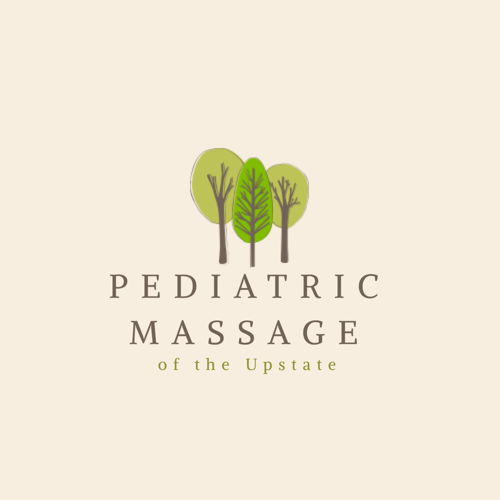 Pediatric Client Intake FormChild’s Name  _________________________________ Birthdate _______________ Age_____________ Parent(s) Name(s) ____________________________   Home Phone   ______________________________ Work Phone   ________________________   Cell Phone(s)   _____________________________________Street  ___________________________ City__________________  State  _______  Zip _______________Email_______________________________ Parent Occupation/Employer___________________________Please mark your goals for your child’s Pediatric Massage Program:Other Goals:  _______________________________________________________________________________
Health History:Birth History:	 ___Biological Child	___Adopted	___ Foster ChildWeeks gestation: ________   Delivery: ___ Vaginal Forceps   ___ C-Section    ___ Vacuum ExtractionPostpartum complications?  ___No  ___Yes (describe): _____________________________________________Is your child currently under the care of a primary healthcare provider? ___Yes___ NoName of healthcare provider:___________________________________________________________________
Name of healthcare facility: ____________________________________________________________________
Location: ____________________________________________ Phone: _________________________________
May I exchange information when necessary with this provider?  ___Yes  ___NoMy child is developing:	___ like an average child for his/her age in all areas of development	___differently than an average child his/her age in any area of development.  Describe: _________________________________________________________________________________Please list medications, supplements or homeopathics the child is now taking:Please check any of the following that your child now has or has had in the past.  Identify the condition and location where applicable.Other medical conditions, symptoms and/or further explanations: __________________________________________________________________________________________________________________________Please list any recent accidents, illnesses or surgeries (past 2 years -- or those that are still affecting your child): ______________________________________________________________________________________________________________________________________________________________________________________Please list any special dietary/nutritional considerations: (ie: gluten-free diet, allergies)__________________________________________________________________________________________How do these symptoms affect the child’s daily life? ___________________________________________________________________________________________

Therapeutic History:Has you child ever received massage or another bodywork therapy  (professionally or by a parent’s touch)?  (example: yoga therapy, cranial sacral therapy, bioaquatic therapy) ___Yes ___NoIf yes, please explain:  _____________________________________________________________________________________________Please list other complementary therapies or educational programs in which your child participates:May I exchange information when necessary with these providers?  ___Yes ___NoHas your child been evaluated for or diagnosed with Sensory Integration Disorder?  ___Yes ___NoIf yes, please explain evaluation, diagnosis and/or therapy program: _________________________________________________________________________________
How does your child respond to touch/movement?  Does your child:Personal History:Please describe your child’s communication style: ___Verbal  ___Word Approximations  ___ASL   ___ PECS  ___ Augmentative Device  ___Gestures ___ NoneOther: ________________________________________________________________________________
How does your child deal with change?  ________________________________________________________________________________
What types of methods does your child use to manage stressful situations (self-soothing techniques)?  _________________________________________________________________________________
_________________________________________________________________________________
                                                        What makes your child:                          (And, how do you deal with it) Does your child attend school/preschool/daycare?   ___Yes ___ NoIf yes, what are his/her teacher’s name(s)?   _____________________________________________
What are the names/types of his/her pets?  ______________________________________________What are the names of his/her siblings? _________________________________________________
What are the names of his/her friends? _________________________________________________What types of exercise interests your child?   _____________________________________________
How does your child prefer to spend his/her time (hobbies/interests)? _____________________________________________________________________________________________________________
I have listed all my child’s known medical conditions and physical limitations and will inform the massage therapist in writing of any changes between bodywork sessions.  I understand that a massage therapist must be aware of any and all existing physical conditions that my child has in order to provide appropriate massage.  I further understand that a massage therapist neither diagnoses nor prescribes for illness, disease, or any other medical, physical, or emotional disorder, nor performs any thrusting joint or spinal manipulations or adjustments.  I am responsible for consulting a qualified primary care provider for any physical ailment that my child may have.
I agree I will give twenty-four (24) hours notice to cancel any bodywork session to avoid being charged.Signed ________________________________________________ Date ____________________

Parent/Legal Guardian of ___________________________________________________________Bailey Savannah Dull, LMT #11479, CPMT, CTRSPediatric Massage of the Upstate864-810-0067bailey@pediatricmassageupstate.comProvide ComfortImprove pulmonary functionsPromote relaxationDecrease symptoms of atopic dermatitisReduce stressReduce lethargyReduce painReduce colic / chronic abdominal painEase DepressionPromote growth for baby born prematurely/childDecrease anxietyImprove self-soothing behaviorReduce muscle hyper tonicityImprove attentiveness and responsivenessImprove muscle tone (decrease hypo tonicity)Improve sleep patternsImprove gastrointestinal functioningDecrease hypersensitivity to touchImprove joint mobility / range of motionEncourage vocalizationPromote orientation of extremities toward midlineEnhance child’s body awarenessReduce chronic fatiguePromote parent-child bondingMedication/Herb/etc.ReasonStartedDosageNowPastConditionNow PastConditionConditionSkin Conditions(includes rashes, topical allergies, fungal infections, etc.)
Type  ______________________Location ____________________Respiratory Conditions(includes sinus, lung and bronchial conditions, etc.)Type  ______________________Location ____________________Muscle Conditions(includes strains, tendonitis, spasms, cramps)Type  ______________________Location ____________________Circulatory Conditions(includes heart, blood pressure, arteries and venous conditions, etc.)Type  ______________________Location ____________________Joint Conditions(includes sprain, arthritis, degenerating joints)Type  ______________________Location ____________________Reproductive Conditions(includes pregnancy, prostate, menstruation)Type  ______________________Location ____________________Nervous System Conditions(includes numbness, tingling, nerve damage, shingles, etc.)Type  ______________________Location ____________________Digestive Conditions(includes constipation, diarrhea, ulcers)Type  ______________________Location ____________________Infectious or Communicable ConditionsType  ______________________Location ____________________Other Conditions(includes any other health condition not previously listed)Type  ______________________Location ____________________Therapy/ProgramReasonStartedPractitionerHappy?Sad?Angry?Stressed?Excited?